Arbeitsbereich: Arbeitsplatz/Tätigkeiten: Arbeitsbereich: Arbeitsplatz/Tätigkeiten: Arbeitsbereich: Arbeitsplatz/Tätigkeiten: Betriebsanweisunggem. § 14 GefStoffV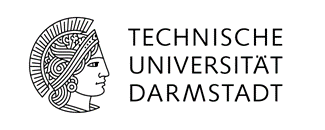 GefahrstoffbezeichnungGefahrstoffbezeichnungGefahrstoffbezeichnungGefahrstoffbezeichnungGefahrstoffbezeichnungGefahrstoffbezeichnungGefahrstoffbezeichnungGefahrstoffbezeichnungFeste reizende Stoffe (kombiniert)Feste reizende Stoffe (kombiniert)Feste reizende Stoffe (kombiniert)Feste reizende Stoffe (kombiniert)Feste reizende Stoffe (kombiniert)Feste reizende Stoffe (kombiniert)Feste reizende Stoffe (kombiniert)Feste reizende Stoffe (kombiniert)Gefahren für Mensch und UmweltGefahren für Mensch und UmweltGefahren für Mensch und UmweltGefahren für Mensch und UmweltGefahren für Mensch und UmweltGefahren für Mensch und UmweltGefahren für Mensch und UmweltGefahren für Mensch und Umwelt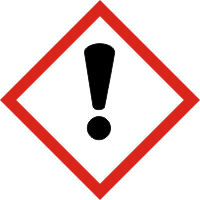 Verursacht Hautreizungen.Verursacht schwere Augenreizung.Verursacht Hautreizungen.Verursacht schwere Augenreizung.Verursacht Hautreizungen.Verursacht schwere Augenreizung.Verursacht Hautreizungen.Verursacht schwere Augenreizung.Verursacht Hautreizungen.Verursacht schwere Augenreizung.Verursacht Hautreizungen.Verursacht schwere Augenreizung.Schutzmaßnahmen und VerhaltensregelnSchutzmaßnahmen und VerhaltensregelnSchutzmaßnahmen und VerhaltensregelnSchutzmaßnahmen und VerhaltensregelnSchutzmaßnahmen und VerhaltensregelnSchutzmaßnahmen und VerhaltensregelnSchutzmaßnahmen und VerhaltensregelnSchutzmaßnahmen und Verhaltensregeln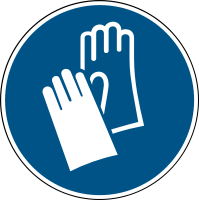 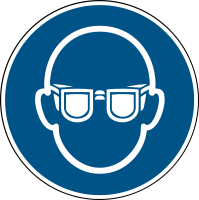 Kontakt mit Haut und Augen vermeiden.Laborhandschuhe und Schutzbrille tragen.Behälter dicht geschlossen halten und trocken lagernStaubentwicklung vermeiden. Stäube nicht einatmen. Unter dem Abzug arbeiten.Das Eindringen in die Kanalisation oder in Oberflächen- und Grundwasser verhindern.Kontakt mit Haut und Augen vermeiden.Laborhandschuhe und Schutzbrille tragen.Behälter dicht geschlossen halten und trocken lagernStaubentwicklung vermeiden. Stäube nicht einatmen. Unter dem Abzug arbeiten.Das Eindringen in die Kanalisation oder in Oberflächen- und Grundwasser verhindern.Kontakt mit Haut und Augen vermeiden.Laborhandschuhe und Schutzbrille tragen.Behälter dicht geschlossen halten und trocken lagernStaubentwicklung vermeiden. Stäube nicht einatmen. Unter dem Abzug arbeiten.Das Eindringen in die Kanalisation oder in Oberflächen- und Grundwasser verhindern.Kontakt mit Haut und Augen vermeiden.Laborhandschuhe und Schutzbrille tragen.Behälter dicht geschlossen halten und trocken lagernStaubentwicklung vermeiden. Stäube nicht einatmen. Unter dem Abzug arbeiten.Das Eindringen in die Kanalisation oder in Oberflächen- und Grundwasser verhindern.Kontakt mit Haut und Augen vermeiden.Laborhandschuhe und Schutzbrille tragen.Behälter dicht geschlossen halten und trocken lagernStaubentwicklung vermeiden. Stäube nicht einatmen. Unter dem Abzug arbeiten.Das Eindringen in die Kanalisation oder in Oberflächen- und Grundwasser verhindern.Kontakt mit Haut und Augen vermeiden.Laborhandschuhe und Schutzbrille tragen.Behälter dicht geschlossen halten und trocken lagernStaubentwicklung vermeiden. Stäube nicht einatmen. Unter dem Abzug arbeiten.Das Eindringen in die Kanalisation oder in Oberflächen- und Grundwasser verhindern.Kontakt mit Haut und Augen vermeiden.Laborhandschuhe und Schutzbrille tragen.Behälter dicht geschlossen halten und trocken lagernStaubentwicklung vermeiden. Stäube nicht einatmen. Unter dem Abzug arbeiten.Das Eindringen in die Kanalisation oder in Oberflächen- und Grundwasser verhindern.                               Verhalten im Gefahrenfall                               Verhalten im Gefahrenfall                               Verhalten im Gefahrenfall                               Verhalten im Gefahrenfall                               Verhalten im Gefahrenfall                               Verhalten im GefahrenfallNotruf: 112Notruf: 112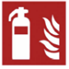 Verschüttete Materialien: Mechanisch aufnehmen, Staubentwicklung vermeiden.Geeignete Löschmittel: Löschmaßnahmen auf die Umgebung abstimmen.Brandbekämpfung: Nur Entstehungsbrände selbst löschen (Selbstschutz beachten). Raum sofort verlassen, Nachbarbereiche warnen und Feuerwehr rufen.Verschüttete Materialien: Mechanisch aufnehmen, Staubentwicklung vermeiden.Geeignete Löschmittel: Löschmaßnahmen auf die Umgebung abstimmen.Brandbekämpfung: Nur Entstehungsbrände selbst löschen (Selbstschutz beachten). Raum sofort verlassen, Nachbarbereiche warnen und Feuerwehr rufen.Verschüttete Materialien: Mechanisch aufnehmen, Staubentwicklung vermeiden.Geeignete Löschmittel: Löschmaßnahmen auf die Umgebung abstimmen.Brandbekämpfung: Nur Entstehungsbrände selbst löschen (Selbstschutz beachten). Raum sofort verlassen, Nachbarbereiche warnen und Feuerwehr rufen.Verschüttete Materialien: Mechanisch aufnehmen, Staubentwicklung vermeiden.Geeignete Löschmittel: Löschmaßnahmen auf die Umgebung abstimmen.Brandbekämpfung: Nur Entstehungsbrände selbst löschen (Selbstschutz beachten). Raum sofort verlassen, Nachbarbereiche warnen und Feuerwehr rufen.Verschüttete Materialien: Mechanisch aufnehmen, Staubentwicklung vermeiden.Geeignete Löschmittel: Löschmaßnahmen auf die Umgebung abstimmen.Brandbekämpfung: Nur Entstehungsbrände selbst löschen (Selbstschutz beachten). Raum sofort verlassen, Nachbarbereiche warnen und Feuerwehr rufen.Verschüttete Materialien: Mechanisch aufnehmen, Staubentwicklung vermeiden.Geeignete Löschmittel: Löschmaßnahmen auf die Umgebung abstimmen.Brandbekämpfung: Nur Entstehungsbrände selbst löschen (Selbstschutz beachten). Raum sofort verlassen, Nachbarbereiche warnen und Feuerwehr rufen.Verschüttete Materialien: Mechanisch aufnehmen, Staubentwicklung vermeiden.Geeignete Löschmittel: Löschmaßnahmen auf die Umgebung abstimmen.Brandbekämpfung: Nur Entstehungsbrände selbst löschen (Selbstschutz beachten). Raum sofort verlassen, Nachbarbereiche warnen und Feuerwehr rufen.                            Erste Hilfe                            Erste Hilfe                            Erste Hilfe                            Erste Hilfe                            Erste Hilfe                            Erste HilfeNotruf: 112Notruf: 112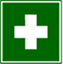 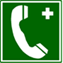 Nach Einatmen: Für Frischluft sorgen. Bei Auftreten von Beschwerden oder in Zweifelsfällen ärztlichen Rat einholen.Nach Hautkontakt: Haut mit Wasser abwaschen/duschen.Nach Augenkontakt: Augenlider geöffnet halten und mindestens 10 Minuten lang reichlich mit sauberem, fließendem Wasser spülen. Bei Augenreizung einen Augenarzt aufsuchen.Nach Verschlucken: Mund ausspülen. Arzt hinzuziehen.Bei allen Erste-Hilfe-Maßnahmen Selbstschutz beachten.Bei leichten Verletzungen in den Meldeblock eintragen und zentral archivieren.Bei schweren Verletzungen Notarzt rufen, Unfallanzeige ausfüllen.Unfall an der Hauptpforte melden, Tel: 44 444.Ersthelfer hinzuziehen, Vorgesetzten informieren, Arzt aufsuchen.ERSTHELFER:        Name:  ............................. Raum: ........................                                 Tel.: ...............................UNFALLARZT:       Elisabethenstift, Landgraf-Georg-Str. 100,                                             Tel. Durchwahl: (0) 403-2001, Giftnotruf: (0) 06131-19240Nach Einatmen: Für Frischluft sorgen. Bei Auftreten von Beschwerden oder in Zweifelsfällen ärztlichen Rat einholen.Nach Hautkontakt: Haut mit Wasser abwaschen/duschen.Nach Augenkontakt: Augenlider geöffnet halten und mindestens 10 Minuten lang reichlich mit sauberem, fließendem Wasser spülen. Bei Augenreizung einen Augenarzt aufsuchen.Nach Verschlucken: Mund ausspülen. Arzt hinzuziehen.Bei allen Erste-Hilfe-Maßnahmen Selbstschutz beachten.Bei leichten Verletzungen in den Meldeblock eintragen und zentral archivieren.Bei schweren Verletzungen Notarzt rufen, Unfallanzeige ausfüllen.Unfall an der Hauptpforte melden, Tel: 44 444.Ersthelfer hinzuziehen, Vorgesetzten informieren, Arzt aufsuchen.ERSTHELFER:        Name:  ............................. Raum: ........................                                 Tel.: ...............................UNFALLARZT:       Elisabethenstift, Landgraf-Georg-Str. 100,                                             Tel. Durchwahl: (0) 403-2001, Giftnotruf: (0) 06131-19240Nach Einatmen: Für Frischluft sorgen. Bei Auftreten von Beschwerden oder in Zweifelsfällen ärztlichen Rat einholen.Nach Hautkontakt: Haut mit Wasser abwaschen/duschen.Nach Augenkontakt: Augenlider geöffnet halten und mindestens 10 Minuten lang reichlich mit sauberem, fließendem Wasser spülen. Bei Augenreizung einen Augenarzt aufsuchen.Nach Verschlucken: Mund ausspülen. Arzt hinzuziehen.Bei allen Erste-Hilfe-Maßnahmen Selbstschutz beachten.Bei leichten Verletzungen in den Meldeblock eintragen und zentral archivieren.Bei schweren Verletzungen Notarzt rufen, Unfallanzeige ausfüllen.Unfall an der Hauptpforte melden, Tel: 44 444.Ersthelfer hinzuziehen, Vorgesetzten informieren, Arzt aufsuchen.ERSTHELFER:        Name:  ............................. Raum: ........................                                 Tel.: ...............................UNFALLARZT:       Elisabethenstift, Landgraf-Georg-Str. 100,                                             Tel. Durchwahl: (0) 403-2001, Giftnotruf: (0) 06131-19240Nach Einatmen: Für Frischluft sorgen. Bei Auftreten von Beschwerden oder in Zweifelsfällen ärztlichen Rat einholen.Nach Hautkontakt: Haut mit Wasser abwaschen/duschen.Nach Augenkontakt: Augenlider geöffnet halten und mindestens 10 Minuten lang reichlich mit sauberem, fließendem Wasser spülen. Bei Augenreizung einen Augenarzt aufsuchen.Nach Verschlucken: Mund ausspülen. Arzt hinzuziehen.Bei allen Erste-Hilfe-Maßnahmen Selbstschutz beachten.Bei leichten Verletzungen in den Meldeblock eintragen und zentral archivieren.Bei schweren Verletzungen Notarzt rufen, Unfallanzeige ausfüllen.Unfall an der Hauptpforte melden, Tel: 44 444.Ersthelfer hinzuziehen, Vorgesetzten informieren, Arzt aufsuchen.ERSTHELFER:        Name:  ............................. Raum: ........................                                 Tel.: ...............................UNFALLARZT:       Elisabethenstift, Landgraf-Georg-Str. 100,                                             Tel. Durchwahl: (0) 403-2001, Giftnotruf: (0) 06131-19240Nach Einatmen: Für Frischluft sorgen. Bei Auftreten von Beschwerden oder in Zweifelsfällen ärztlichen Rat einholen.Nach Hautkontakt: Haut mit Wasser abwaschen/duschen.Nach Augenkontakt: Augenlider geöffnet halten und mindestens 10 Minuten lang reichlich mit sauberem, fließendem Wasser spülen. Bei Augenreizung einen Augenarzt aufsuchen.Nach Verschlucken: Mund ausspülen. Arzt hinzuziehen.Bei allen Erste-Hilfe-Maßnahmen Selbstschutz beachten.Bei leichten Verletzungen in den Meldeblock eintragen und zentral archivieren.Bei schweren Verletzungen Notarzt rufen, Unfallanzeige ausfüllen.Unfall an der Hauptpforte melden, Tel: 44 444.Ersthelfer hinzuziehen, Vorgesetzten informieren, Arzt aufsuchen.ERSTHELFER:        Name:  ............................. Raum: ........................                                 Tel.: ...............................UNFALLARZT:       Elisabethenstift, Landgraf-Georg-Str. 100,                                             Tel. Durchwahl: (0) 403-2001, Giftnotruf: (0) 06131-19240Nach Einatmen: Für Frischluft sorgen. Bei Auftreten von Beschwerden oder in Zweifelsfällen ärztlichen Rat einholen.Nach Hautkontakt: Haut mit Wasser abwaschen/duschen.Nach Augenkontakt: Augenlider geöffnet halten und mindestens 10 Minuten lang reichlich mit sauberem, fließendem Wasser spülen. Bei Augenreizung einen Augenarzt aufsuchen.Nach Verschlucken: Mund ausspülen. Arzt hinzuziehen.Bei allen Erste-Hilfe-Maßnahmen Selbstschutz beachten.Bei leichten Verletzungen in den Meldeblock eintragen und zentral archivieren.Bei schweren Verletzungen Notarzt rufen, Unfallanzeige ausfüllen.Unfall an der Hauptpforte melden, Tel: 44 444.Ersthelfer hinzuziehen, Vorgesetzten informieren, Arzt aufsuchen.ERSTHELFER:        Name:  ............................. Raum: ........................                                 Tel.: ...............................UNFALLARZT:       Elisabethenstift, Landgraf-Georg-Str. 100,                                             Tel. Durchwahl: (0) 403-2001, Giftnotruf: (0) 06131-19240Nach Einatmen: Für Frischluft sorgen. Bei Auftreten von Beschwerden oder in Zweifelsfällen ärztlichen Rat einholen.Nach Hautkontakt: Haut mit Wasser abwaschen/duschen.Nach Augenkontakt: Augenlider geöffnet halten und mindestens 10 Minuten lang reichlich mit sauberem, fließendem Wasser spülen. Bei Augenreizung einen Augenarzt aufsuchen.Nach Verschlucken: Mund ausspülen. Arzt hinzuziehen.Bei allen Erste-Hilfe-Maßnahmen Selbstschutz beachten.Bei leichten Verletzungen in den Meldeblock eintragen und zentral archivieren.Bei schweren Verletzungen Notarzt rufen, Unfallanzeige ausfüllen.Unfall an der Hauptpforte melden, Tel: 44 444.Ersthelfer hinzuziehen, Vorgesetzten informieren, Arzt aufsuchen.ERSTHELFER:        Name:  ............................. Raum: ........................                                 Tel.: ...............................UNFALLARZT:       Elisabethenstift, Landgraf-Georg-Str. 100,                                             Tel. Durchwahl: (0) 403-2001, Giftnotruf: (0) 06131-19240Sachgerechte EntsorgungSachgerechte EntsorgungSachgerechte EntsorgungSachgerechte EntsorgungSachgerechte EntsorgungSachgerechte EntsorgungSachgerechte EntsorgungSachgerechte EntsorgungAbfälle in verschließbaren gekennzeichneten Gefäßen sammeln und mit dem Entsorgungszentrum der TU Kontakt aufnehmen, Tel.: 24700.Abfälle in verschließbaren gekennzeichneten Gefäßen sammeln und mit dem Entsorgungszentrum der TU Kontakt aufnehmen, Tel.: 24700.Abfälle in verschließbaren gekennzeichneten Gefäßen sammeln und mit dem Entsorgungszentrum der TU Kontakt aufnehmen, Tel.: 24700.Abfälle in verschließbaren gekennzeichneten Gefäßen sammeln und mit dem Entsorgungszentrum der TU Kontakt aufnehmen, Tel.: 24700.Abfälle in verschließbaren gekennzeichneten Gefäßen sammeln und mit dem Entsorgungszentrum der TU Kontakt aufnehmen, Tel.: 24700.Abfälle in verschließbaren gekennzeichneten Gefäßen sammeln und mit dem Entsorgungszentrum der TU Kontakt aufnehmen, Tel.: 24700.Abfälle in verschließbaren gekennzeichneten Gefäßen sammeln und mit dem Entsorgungszentrum der TU Kontakt aufnehmen, Tel.: 24700.Abfälle in verschließbaren gekennzeichneten Gefäßen sammeln und mit dem Entsorgungszentrum der TU Kontakt aufnehmen, Tel.: 24700.Datum:Datum:Unterschrift:Unterschrift:Unterschrift: